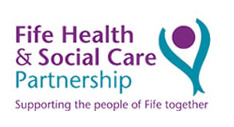 د فشار سره مبارزه کولښه راغلاست	موږ بخښنه غواړو چې تاسو باید افغانستان پريښود مګر د فیفي Fife خلک غواړي چي تاسو د فیفي Fife سلطنت ته ښه راغلاست. د شاوخوا کارکونکي څخه د معلوماتو او مرستې غوښتنه وکړئ کله چې تاسو ورته اړتیا لرئ - دوی دلته ستاسو سره د مرستې لپاره دي.د فشار پوهه لرلدا پدې وخت کې عادي خبره ده چې د څه پیښ شوي په اړه قوي احساسات ولرئ او هغه څه چې تاسو او ستاسو په کورنۍ تير شوي دي.هرڅوک توپیر لري مګر کله چې دا شیان پیښیږي ډیری خلک د ټکان یا نورو احساساتو احساس کوي لکه: خفګان، قهر، ویره، بې حسي او ذمه دار دا عادي خبره ده چې د دې باور کول ګران وي چې څه پیښ شوي ديدا هم عادي خبره ده چې ځینې وختونه د جوش او خوښۍ احساس وکړيدا په بدن کې د درد احساس کول هم عادي دي (د سر درد، معده) او مشکل دي چي خوب وکړي او د ډرواني خوبونه ليدلدا نارمال خبره ده چې شیان هیر کړئ او د لوږې احساس ونکړئ.دا عادي خبره ده چې غواړئ د خلکو او وضعیت څخه مخنیوی وکړئ د کوم چې تاسو د ویرې او د خفګان احساس کويماشومان ممکن ډیری مختلف احساسات هم وښیې: دوی شاید ویره ولري، په قهر شي، ډیر ژاړي، ډیر خاموش اوسئ ، خوب کول یا خوراک کول مشکل وي - او ځینې وختونه د دوی عمر څخه ډیر د ځوان په څير عمل کوي.د څپل ځان سره د مرستې لپاره شه څه کولی شم؟په یوه وخت کې یوه ورځ واخلئصبر وکړئ او له ځان سره ښه اوسئخپل ځان ته ووایاست چې تاسو اوس خوندي یاستد يو عادت جوړولو هڅه وکړيهڅه وکړئ چي له فزیکي پلوه فعال اوسئشنو ځایونو او پارکونو تا لاړ شيهڅه وکړئ چي ښه خوراک وکړي او کافي خوب وکړئله هغه خلکو سره خبرې وکړئ چې تاسو پرې باور لرئ پدې اړه چې تاسو څنګه احساس کوئ که چيري تاسو وغواړئ که چيري لمونځ ستاسو لپاره مهم وي - لمونځ وکړئستاسو شاوخوا کارکونکي څخه د معلوماتو او مشورې غوښتنه وکړئ - دوی دلته ستاسو سره د مرستې لپاره ديمسلکي مرسته وغواړئ که چيري تاسو احساس کوئ تاسو نشئ زغملی چې څنګه احساس لري زه د خپلو ماشومانو سره د مرستې لپاره څه کولی شم؟خپل ماشوم ته وښایاست چې تاسو د دوی د نژدي کيدلو او غیږ کې نیولو سره مینه لرئخپل ماشوم ته ووایاست چې دوی اوس خوندي دي - دا پای ته ورسيد.هغوی ته ووایاست چې د قوي احساساتو احساس کول نارمال ديهڅه وکړئ خپله اندیښنه اداره کړئ ترڅو دوی یې ونه ګوريمعلومات ورکړئ ترڅو د دوی په پوهیدو کې مرسته وکړي څه پيښيږيتشریح کړئ چې څه پیښیږي او هغوی ته ډاډ ورکړئ چې دوی اوس خوندي ديصبر وکړي او دوي سره ښه اوسيدوي تا اجازه وراکړئ د هغه څه په اړه وغږیږي یا د هغه څه په اړه توجه کړي چې دوی یې په اړه اندیښمن ديکه چيري څوک مړ شوی وي - د هغه کس په اړه وغږیږئ که چيري تاسو یې کولی شئهڅه وکړئ چي عادي وخت تير کړيخپل ماشوم لوبو، تمرین او ساتیري ته وهڅوئ خپل ماشوم سره د ډير آرام کولو کې مرسته وکړئباثباته اوسئ او هغه څه وکړئ چې تاسو وایئ تاسو به یې کوئد تګ لپاره لاړشئ او د خپل ماشوم سره شنو ځایونو څخه لیدنه وکړئخپل ماشوم ته د راتلونکي په اړه وغږیږئ او پلانونه جوړ کړئمسلکي مرسته وغواړئ که چيري تاسو احساس کوئ چې تاسو د خپل ماشوم ساتنه سره مبارزه کوئ - داسې خلک شتون لري چې تاسو سره مرسته کولی شي